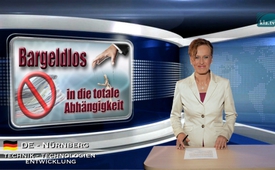 Без наличных - в тотальную зависимость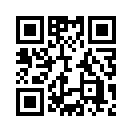 Около девяти процентов общего объёма платежей в Германии осуществляются наличными денежными средствами. Некоторые страны ЕС, такие как Греция и Италия уже запретили кассовые операции в сумме более 1500 или 1000 евро. Так, якобы, предполагается снизить число нападений на сотрудников банка, нелегальную занятость и коррупцию. Всё это звучит очень хорошо – более современно, быстрее и безопаснее.Мы продолжаем темой «Без наличных - в тотальную зависимость»
Около девяти процентов общего объёма платежей в Германии осуществляются наличными денежными средствами. Некоторые страны ЕС, такие как Греция и Италия уже запретили кассовые операции в сумме более 1500 или 1000 евро. 
В Англии провели эксперимент общества без наличных денег. На немецком языке мы об этом сообщали в нашем выпуске от 18.10.2014. В настоящее время также и в Швеции всё меньше людей используют наличные деньги. Это развитие не только поддерживается банками, бизнесом, профсоюзами и политикой, но даже поощряется со ссылкой на большую безопасность. Многие банки в Швеции уже сегодня не выплачивают и не принимают денежные купюры. Так, якобы, предполагается снизить число нападений на сотрудников банка, нелегальную занятость и коррупцию. Всё это звучит очень хорошо – более современно, быстрее и безопаснее. Но какую цену мы за это платим? Это стоит нам большого куска свободы. Мы полностью превращаемся в «стеклянного потребителя». Но самый большой риск, однако, то, что каждый, кто не имеет наличных денег, за одну ночь может быть исключён из «нормальной жизни». Если кто-то нам закроет счёт, с намерением ли или случайно, мы не сможем ни покупать, ни продавать. 
Но немцы, например, не хотят ограничить свою свободу, так как наличные деньги есть и будут самым популярным средством платежа граждан Германии. Около 74% населения выступают против ликвидации наличных денежных средств, потому что считают их принципиально надёжнее платежей по картам. Кроме того, покупка с помощью наличных денег помогает вести учёт личных финансов. 
Уже Карл Фридрих фон Вайцзеккер, немецкий физик, философ и исследователь проблем мира, верно установил, я цитирую: «Свобода – это достояние, которое растёт при использовании и исчезает при неиспользовании». Конец цитаты. 
Уважаемые зрители, всё в наших руках! Используя как можно чаще наличные деньги, мы содействуем этим сохранению наличных, а также личной свободе и анонимности. Приступим к этому!от mwi   blИсточники:www.merkur-online.de/wirtschaft/schweden-schafft-bargeld-2769638.html| info.kopp-verlag.de/hintergruende/europa/gerhard-spannbauer/schweden-mit-dem-bargeld-faellt-ein-grosses-stueck-freiheit.html
http://epochtimes.de/Sicher-und-praktisch-Die-Deutschen-lieben-Bargeld-a1241923.htmlМожет быть вас тоже интересует:#Nalichnost - Наличность - www.kla.tv/NalichnostKla.TV – Другие новости ... свободные – независимые – без цензуры ...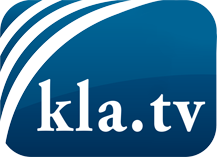 О чем СМИ не должны молчать ...Мало слышанное от народа, для народа...регулярные новости на www.kla.tv/ruОставайтесь с нами!Бесплатную рассылку новостей по электронной почте
Вы можете получить по ссылке www.kla.tv/abo-ruИнструкция по безопасности:Несогласные голоса, к сожалению, все снова подвергаются цензуре и подавлению. До тех пор, пока мы не будем сообщать в соответствии с интересами и идеологией системной прессы, мы всегда должны ожидать, что будут искать предлоги, чтобы заблокировать или навредить Kla.TV.Поэтому объединитесь сегодня в сеть независимо от интернета!
Нажмите здесь: www.kla.tv/vernetzung&lang=ruЛицензия:    Creative Commons License с указанием названия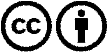 Распространение и переработка желательно с указанием названия! При этом материал не может быть представлен вне контекста. Учреждения, финансируемые за счет государственных средств, не могут пользоваться ими без консультации. Нарушения могут преследоваться по закону.